FUNDAÇÃO EDUCACIONAL CLAUDINO FRANCIO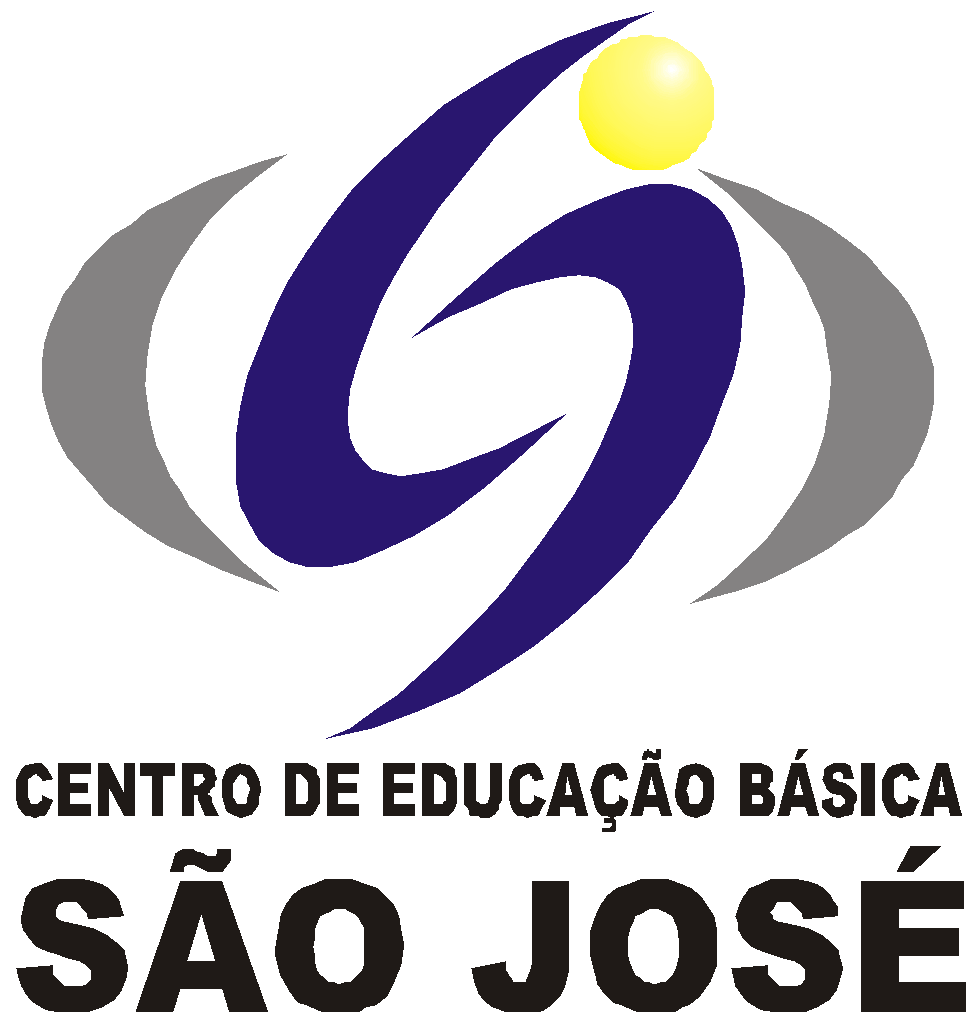 CENTRO DE EDUCAÇÃO BÁSICA SÃO JOSÉ                         Roteiro de Estudo diário 3º ano A Professora MaiaraSenhores Pais, Reestruturamos as aulas on-line para esta semana. Os alunos deverão acompanhar as aulas on-line das 7h às 9h50, com 10 minutos de intervalo entre uma aula e outra, seguindo o Roteiro de Estudos e deverão realizar as atividades de tarefa das demais disciplinas.Este é o link FIXO para todas as aulas, todos os dias: meet.google.com/cwk-yeum-eoj                                                                                                                       Atenciosamente, Equipe Pedagógica13/07/202013/07/202013/07/2020HORÁRIOSEGUNDACONTEÚDOS7h – 7h50PortuguêsGramática- Paragrafação Páginas 27 a 298h – 8h50PortuguêsGramática- Paragrafação Páginas 27 a 299h – 9h50HistóriaComo viviam as pessoas muitos e muitos anos atrás...Páginas 170 a 172. Tarefas de casa do diaInglêsApostila 2º Bimestre, Página 20, exercício 9.Este exercício será feita uma revisão de cores, artigos indefinidos (p. 18) e algumas figuras já trabalhadas. O aluno escolherá as palavras que formam a expressão a ser escrita (um dos artigos “A ou AN”, uma cor e o nome de uma figura), para depois desenhá-las nas parteiras. Tarefas de casa do diaInglêsApostila 2º Bimestre, Página 20, exercício 9.Este exercício será feita uma revisão de cores, artigos indefinidos (p. 18) e algumas figuras já trabalhadas. O aluno escolherá as palavras que formam a expressão a ser escrita (um dos artigos “A ou AN”, uma cor e o nome de uma figura), para depois desenhá-las nas parteiras. Tarefas de casa do diaInglêsApostila 2º Bimestre, Página 20, exercício 9.Este exercício será feita uma revisão de cores, artigos indefinidos (p. 18) e algumas figuras já trabalhadas. O aluno escolherá as palavras que formam a expressão a ser escrita (um dos artigos “A ou AN”, uma cor e o nome de uma figura), para depois desenhá-las nas parteiras. 14/07/202014/07/202014/07/2020HORÁRIOTERÇACONTEÚDOS7h – 7h50InglêsApostila 2º Bimestre - pág. 19 e 21.8h – 8h50MatemáticaGeometria: 3ª e 4ª etapas.29 e 309h – 9h50CiênciasConhecendo os planetas. Páginas 105 a 108.Tarefas de casa do diaMatemáticaRecortar o encarte da página 7Tarefas de casa do diaMúsicaConstruir um instrumento musical de material reciclável da escola de samba15/07/202015/07/202015/07/2020HORÁRIOQuartaCONTEÚDOS7h – 7h50PortuguêsGramática- Paragrafação Páginas 30 e 31.8h – 8h50    PortuguêsCópia do texto Páginas 31 e 329h – 9h50GeografiaAtividade sobre a vida no campo 245. Tem geografia na literatura Páginas 246 e 247.Tarefas de casa do dia   PortuguêsProdução de texto página 36Tarefas de casa do diaGeografiaTarefa de geografia lição 2 página 258.Tarefas de casa do diaArtes Pesquise as imagens das obras de Monet. Escolha uma obra e faça sua pintura inspirada nesse grande artista francês impressionista. Não esqueça que primeiro fazemos um esboço a lápis.   Bom trabalho acredito no seu talento. Cada dia seremos melhores.  Beijos já estamos voltando. 16/07/202016/07/202016/07/2020HORÁRIOQuintaCONTEÚDOS7h – 7h50MatemáticaHora de resolver problemas Páginas 31 e 328h – 8h50MatemáticaHora de resolver problemas Páginas 31 e 329h – 9h50CiênciasConhecendo os planetas Página 109Vídeo sobre Plutão Link:  https://youtu.be/Y8GJtGldwtITarefas de casa do diaCiênciasFazer uma pesquisa seguindo os passos da página 104 na apostila de ciências.Tarefas de casa do diaCiênciasFazer uma pesquisa seguindo os passos da página 104 na apostila de ciências.Tarefas de casa do diaCiênciasFazer uma pesquisa seguindo os passos da página 104 na apostila de ciências.17/07/202017/07/202017/07/2020HORÁRIOSextaCONTEÚDOS7h – 7h50PortuguêsCorreção da página 113 e interpretação do texto página 35.8h – 8h50PortuguêsCorreção da página 113 e interpretação do texto página 35.9h – 9h50MatemáticaLIMFicha 3Tarefas de casa do diaMatemáticaRecortar encartes páginas 8 e 9 Tarefas de casa do diaMatemáticaRecortar e montar os encartes das páginas 10 e 11.Tarefas de casa do diaLição 5 de matemática página 63.Lição 5 de português página 114 e 115. 